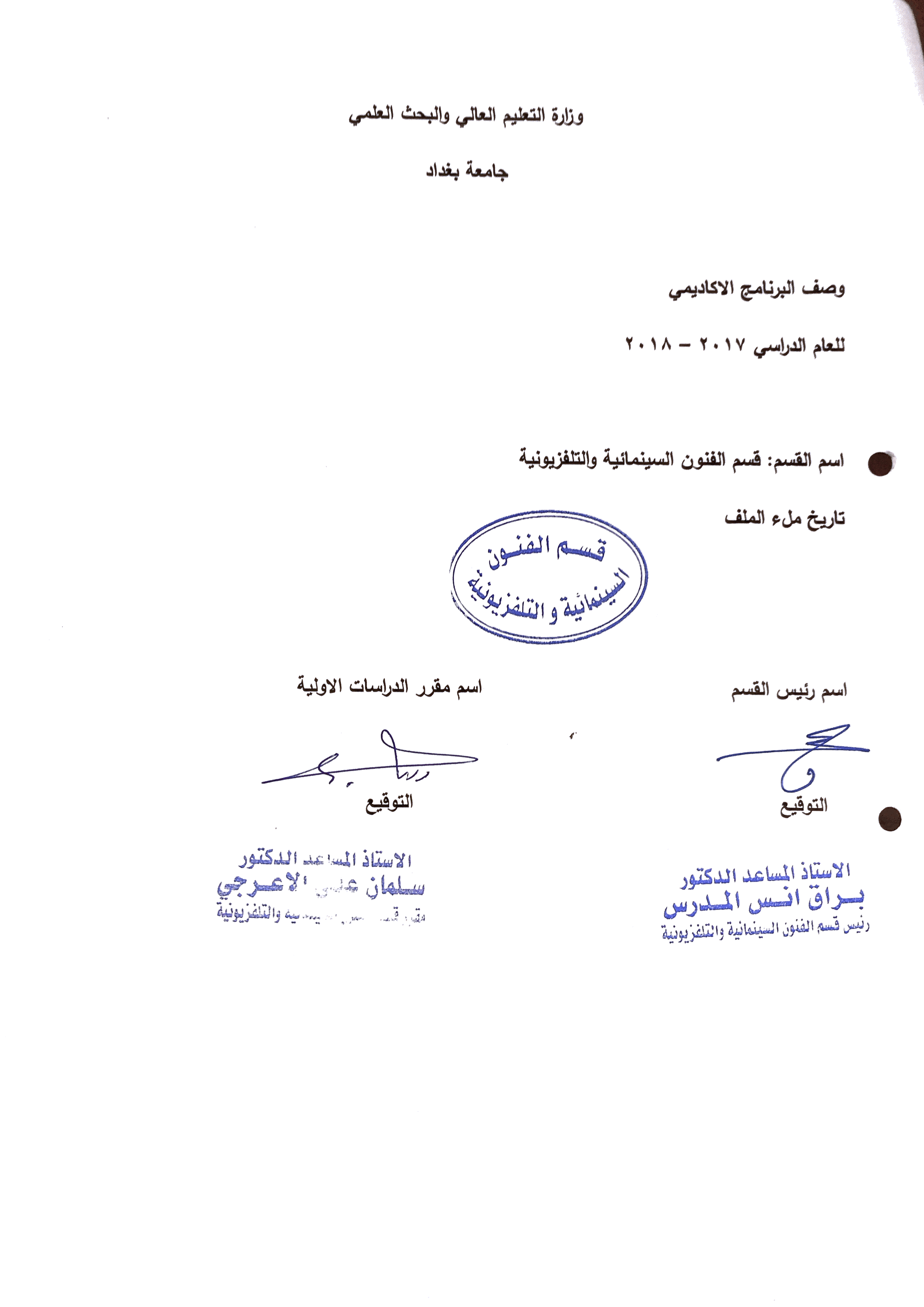 وصف تصميم المنطق الرقميوصف المقررالمؤسسة التعليميةجامعة بغداد / كلية الفنون الجميلة / قسم الفنون السينمائية و التلفزيونية القسم الجامعي / المركزقسم الفنون السينمائية و التلفزيونية/ فرع المونتاجاسم / رمز المقررالرسوميات الحاسوبية Graphics اشكال الحضور المتاحةالفصل / السنةفصلين دراسيين عدد الساعات الدراسية (الكلي)90 ساعة نظري - عملي ( تطبيقي )تاريخ اعداد هذا الوصفاهداف المقررالتعرف على الرسوميات الحاسوبية و أنواعها و طرق توظيفها في السينما و التلفزيون  الاهداف المعرفيةالتعرف على الأنواع المختلفة للرسوم الحاسوبية و كيفيات إنتاجها . الاهداف المهارتية الخاصة بالمقررتدريب الطلبة على أستخدام التقنيات الحاسوبية المتنوعة لإنتاج الرسوم المتحركة المختلفة الأنواع و الأنماط طرائق التعليم والتعلمالتدريب المختبري المباشر على أجهزة ال ــ Watt Pad - الكومبيوتر بنظامي الــ Windows / Mac OS 11 طرائق التقييمالإختبار المباشر و الإمتحان العملي و النظري . ج – الاهداف الوجدانية والقيميةج 1 التعرف على أساليب توظيف الرسوم المتحركة وفقا لنوع الفكرة و موطن العمل بها .طرائق التعليم والتعلمالتدريس النظري للمعلومات النصية ، التدريب المختبري على أجهزة الحاسوب .طرائق التقييم من خلال الإختبار المباشر على أجهزة الحاسوب و الإمتحان النصي الورقي .د- المهارات العامة والتأهيلية المنقولة (المهارات الاخرى المتعلقة بقابلية التوظيف والتطور الشخصي)الاسبوعالساعاتمخرجات التعلم المطلوبةاسم الوحدة / المساق او الموضوعطريقة التعليمطريقة التقييم3ما هو الكرافيك " Graphic " . الإلقاء المباشر3مراحل تطور الكرافيك في السينما و التلفزيون .الإلقاء المباشر3ما هي عناصر الكرافيك " Graphic " الإلقاء المباشر3( CGI ) و التخليق الصوري الحاسوبي.الإلقاء المباشر3بناء الكرافيك  في النص الصوريالإلقاء المباشر 3الكرافيكس بين المتخيل و الفكرة الفنية الإلقاء المباشر 3  الكرافيك و لغة الصورة الإلقاء المباشر 3الكرافيك و الرمز في المنجز السينمائي و التلفزيونيالإلقاء المباشر 3البناء الكرافيكي بين الأستاتيكية و الديناميكية . الإلقاء المباشر 3النظرية الجمالية " الإستطيقا " في الكرافيك الإلقاء المباشر 3التصميم الكرافيكي Graphic Design  التدريب المختبري 3الرسوم الكرافيكية  Graphic Drawingsالتدريب المختبري 3أنواع الكرافيكس Graphics Typesالتدريب المختبري 3مشاهدات لنماذج مختارة الإلقاء المباشر 3إمتحان الفصل الأول 		نصي إمتحان تحريري 3الكرافيك البيئي Environmental Graphic   التدريب المختبري 3الكرافيك الكمي Quantum Graphic  التدريب المختبري 3الكرافيك النمطي Pattern Graphic  التدريب المختبري 3كرافيك الشخصية Character Graphic  التدريب المختبري 3الكرافيك الإنشائي " الهندسي الموقعي " Geometrical Graphics  التدريب المختبري 3أنظمة الكرافيك المتعددة  The Multi-Graph SYS  التدريب المختبري 3الرسوميات الكرافيكية Graphics by Draw  التدريب المختبري 3محركات الرسوم الكرافيكية  Graphic Engine  التدريب المختبري 3المعالجات الكرافيكية الصورية Graphical Visual Process   التدريب المختبري 3الأنظمة التقنية لإنتاج الكرافيك Graphic SYS التدريب المختبري 3الكرافيك الحركي Motion Graphic   التدريب المختبري 3نظام بناء الشخصية الكرافيكية Poser   التدريب المختبري 3مشاهدات لنماذج كرافيكية متنوعةالتدريب المختبري 3إمتحان الفصل الثاني 		نصي إمتحان تحريري 3تدريب عملي نهائي للطلبة على نماذج كرافيكية متنوعةالألقاء - التدريب المختبريالكتب المقررة المطلوبةلا يوجد المراجع الرئيسية (المصادر):لا يوجدأ. الكتب والمراجع التي يوصي بها  : The Evolution of Illusion vs. Reality, The Future of Animationب. المراجع الالكترونية، مواقع الانترنيت:Blender in the VFX production pipeline 